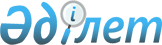 2017 жылға арналған Солтүстік Қазақстан облысының аудандары бойынша басым дақылдар өндiрудi субсидиялау арқылы өсiмдiк шаруашылығының шығымдылығын және өнім сапасын арттыруға, жанар-жағармай материалдарының және көктемгi егiс пен егiн жинау жұмыстарын жүргiзу үшін қажеттi басқа да тауарлық-материалдық құндылықтардың құнына және ауыл шаруашылығы дақылдарын қорғалған топырақта өңдеп өсіру шығындарының құнына арналған субсидиялар көлемдерін белгілеу туралы
					
			Күшін жойған
			
			
		
					Солтүстік Қазақстан облысы әкімдігінің 2017 жылғы 13 шілдедегі № 277 қаулысы. Солтүстік Қазақстан облысының Әділет департаментінде 2017 жылғы 14 шілдеде № 4259 болып тіркелді. Күші жойылды - Солтүстік Қазақстан облысы әкімдігінің 2017 жылғы 21 қарашадағы № 459 қаулысымен
      Ескерту. Күші жойылды - Солтүстік Қазақстан облысы әкімдігінің 21.11.2017 № 459 (алғашқы ресми жарияланған күнінен кейін күнтізбелік он күн өткен соң қолданысқа енгізіледі)
      "Басым дақылдар өндіруді субсидиялау арқылы өсімдік шаруашылығының шығымдылығын және өнім сапасын арттыруды, жанар-жағармай материалдарының және көктемгі егіс пен егін жинау жұмыстарын жүргізу үшін қажетті басқа да тауарлық-материалдық құндылықтардың құнын және ауыл шаруашылығы дақылдарын қорғалған топырақта өңдеп өсіру шығындарының құнын субсидиялау қағидаларын бекіту туралы" Қазақстан Республикасы Ауыл шаруашылығы министрі міндетін атқарушының 2015 жылғы 27 ақпандағы № 4-3/177 бұйрығымен (Қазақстан Республикасының нормативтік құқықтық актілерін мемлекеттік тіркеу тізілімінде № 11094 болып тіркелді) бекітілген Басым дақылдар өндіруді субсидиялау арқылы өсімдік шаруашылығының шығымдылығын және өнім сапасын арттыруды, жанар-жағармай материалдарының және көктемгі егіс пен егін жинау жұмыстарын жүргізу үшін қажетті басқа да тауарлық-материалдық құндылықтардың құнын және ауыл шаруашылығы дақылдарын қорғалған топырақта өңдеп өсіру шығындарының құнын субсидиялау қағидаларының 2-тармағына сәйкес Солтүстік Қазақстан облысының әкімдігі ҚАУЛЫ ЕТЕДІ: 
      1. Осы қаулының қосымшасына сәйкес 2017 жылға арналған Солтүстік Қазақстан облысының аудандары бойынша басым дақылдар өндiрудi субсидиялау арқылы өсiмдiк шаруашылығының шығымдылығын және өнім сапасын арттыруға, жанар-жағармай материалдарының және көктемгi егiс пен егiн жинау жұмыстарын жүргiзу үшін қажеттi басқа да тауарлық-материалдық құндылықтардың құнына және ауыл шаруашылығы дақылдарын қорғалған топырақта өңдеп өсіру шығындарының құнына арналған субсидиялар көлемдері белгіленсін.
      2. Осы қаулының орындалуын бақылау "Солтүстік Қазақстан облысы әкімдігінің ауыл шаруашылығы басқармасы" коммуналдық мемлекеттік мекемесіне жүктелсін.
      3. Осы қаулы алғашқы ресми жарияланған күнінен бастап қолданысқа енгізіледі және 2017 жылғы 21 ақпаннан бастап туындаған құқықтық қатынастарға таралады.  2017 жылға арналған Солтүстік Қазақстан облысының аудандары бойынша басым дақылдар өндiрудi субсидиялау арқылы өсiмдiк шаруашылығының шығымдылығын және өнім сапасын арттыруға, жанар-жағармай материалдарының және көктемгi егiс пен егiн жинау жұмыстарын жүргiзу үшін қажеттi басқа да тауарлық-материалдық құндылықтардың құнына және ауыл шаруашылығы дақылдарын қорғалған топырақта өңдеп өсіру шығындарының құнына арналған субсидиялар көлемдері 
					© 2012. Қазақстан Республикасы Әділет министрлігінің «Қазақстан Республикасының Заңнама және құқықтық ақпарат институты» ШЖҚ РМК
				
      Солтүстік Қазақстан облысының

      Әкімі

Қ. Ақсақалов
Солтүстік Қазақстан облысы әкімдігінің 2017 жылғы 13 шілдедегі № 277 қаулысынақосымша 
Рет

№
Аудан атауы
Субсидиялардың жалпы көлемі, теңге
Соның ішінде:
Соның ішінде:
Рет

№
Аудан атауы
Субсидиялардың жалпы көлемі, теңге
гектарға (шілде)
тоннаға (желтоқсан)
1
Айыртау
209 725 000
12 700 000
197 025 000
2
Ақжар
63 949 750
 9 676 000
54 273 750
3
Аққайың
137 111 250
14 970 000
122 141 250
4
Есіл
185 703 000
8 928 000
176 775 000
5
Жамбыл
171 532 250
7 106 000
164 426 250
6
Мағжан Жұмабаев 
250 784 750
29 546 000
221 238 750
7
Қызылжар
180 125 000
53 000 000
127 125 000
8
Мамлют
121 075 000
1 000 000
120 075 000
9
Ғабит Мүсірепов атындағы
319 073 250
25 032 000
294 041 250
10
Тайынша
615 164 250
57 258 000
557 906 205
11
Тимирязев
121 083 750
4 110 000
116 973 750
12
Уәлиханов
241 855 000
3 460 000
238 395 000
13
Шал ақын
87 147 750
3 876 000
83 271 750
Жиыны: 
2 704 330 000
230 662 000
2 473 668 000